            Московская областьИЗБИРАТЕЛЬНАЯ КОМИССИЯ ГОРОДА РЕУТОВР Е Ш Е Н И Еот 15.07.2019 № 170/38О заверении списка кандидатов в депутаты Совета депутатов городского округа Реутов по многомандатным (пятимандатным) избирательным округам, выдвинутого избирательным объединением «Реутовское городское отделение МОСКОВСКОГО ОБЛАСТНОГО ОТДЕЛЕНИЯ политической партии «КОММУНИСТИЧЕСКАЯ ПАРТИЯ РОССИЙСКОЙ ФЕДЕРАЦИИ» на выборах депутатов Совета депутатов городского округа Реутов, назначенных на 8 сентября 2019 года	Рассмотрев документы, представленные для заверения списка кандидатов в депутаты Совета депутатов городского округа Реутов по многомандатным (пятимандатным) избирательным округам, выдвинутого избирательным «Реутовское городское отделение МОСКОВСКОГО ОБЛАСТНОГО ОТДЕЛЕНИЯ политической партии «КОММУНИСТИЧЕСКАЯ ПАРТИЯ РОССИЙСКОЙ ФЕДЕРАЦИИ», руководствуясь частью 6 и частью 7 статьи 27 Закона Московской области «О муниципальных выборах в Московской области», Избирательная комиссия города Реутов РЕШИЛА:1. Заверить список кандидатов в депутаты Совета депутатов городского округа Реутов, в количестве 8 человек, выдвинутый избирательным объединением «Реутовское городское отделение МОСКОВСКОГО ОБЛАСТНОГО ОТДЕЛЕНИЯ политической партии «КОММУНИСТИЧЕСКАЯ ПАРТИЯ РОССИЙСКОЙ ФЕДЕРАЦИИ» (прилагается).2. Выдать уполномоченному представителю указанного избирательного объединения данное решение и копию заверенного списка кандидатов в депутаты Совета депутатов городского округа Реутов, выдвинутого избирательным объединением «Реутовское городское отделение МОСКОВСКОГО ОБЛАСТНОГО ОТДЕЛЕНИЯ политической партии «КОММУНИСТИЧЕСКАЯ ПАРТИЯ РОССИЙСКОЙ ФЕДЕРАЦИИ».3. Направить представленные в Избирательную комиссию сведения о кандидатах в депутаты Совета депутатов городского округа Реутов, включенных в указанный список, в соответствующие государственные органы для проверки их достоверности.4. Опубликовать настоящее решение в газете «Реут», сетевом издании «Вестник Избирательной комиссии Московской области» и на сайте города.  5. Контроль за исполнением настоящего решения возложить на председателя Избирательной    комиссии города Реутов О. А. Укропову.ПредседательИзбирательной комиссиигорода Реутов								О.А. УкроповаСекретарьИзбирательной комиссиигорода Реутов								Н.Ю. ФилатоваПриложениек решению Избирательной комиссиигорода Реутов от 15.07.2019 № 170/38СПИСОКкандидатов в депутаты Совета депутатов городского округа Реутов,выдвинутых избирательным объединением Реутовское городское отделение МОСКОВСКОГО ОБЛАСТНОГО ОТДЕЛЕНИЯ политической партии «КОММУНИСТИЧЕСКАЯ ПАРТИЯ РОССИЙСКОЙ ФЕДРАЦИИ»по многомандатным избирательным округам на выборах депутатов Совета депутатов городского округа Реутов, 8 сентября 2019 годаПятимандатный избирательный округ №1Анисина Артура Игоревича,1989 года рождения, место рождение - город Реутов Московской области, адрес места жительства - Московская область, г. Реутов.Галабурда Андрей Михайлович, 1973 года рождения, место рождения – город Моршанск Тамбовской области, адрес места жительство – город Москва.Пятимандатный избирательны округ №2Лубкова Регина Игоревна, 1993 года рождения, место рождение – гор. Реутов, адрес места жительства -  Московская область, г. Реутов.Никитин Алексей Владимирович, 1988 года рождения, место рождение – город Архангельск, адрес места жительства –Московская область, г. Реутов.Пятимандатный избирательный округ №3Сударкин Василий Владимирович, 1990 года рождения; место рождение – город Каменск-Шахтинский Ростовской области, адрес места жительства – Ростовская область, г. Каменск – Шахтинский.Ушаков Алексей Александрович, 1996 года рождения; место рождение – город Реутов Московской области, адрес места жительства -  Московская область, г. Реутов.    Пятимандатный избирательный округ №4Дудкин Андрей Сергеевич, 1989 года рождения, место рождение – город Реутов Московской области, адрес места жительства – Московская область, г. Реутов. Пятимандатный избирательный округ №5Терехина Анна Викторовна, 1976 года рождения, место рождение – город Москва, адрес места жительства – Московская область, г. Реутов.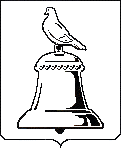 